Поздравление с праздником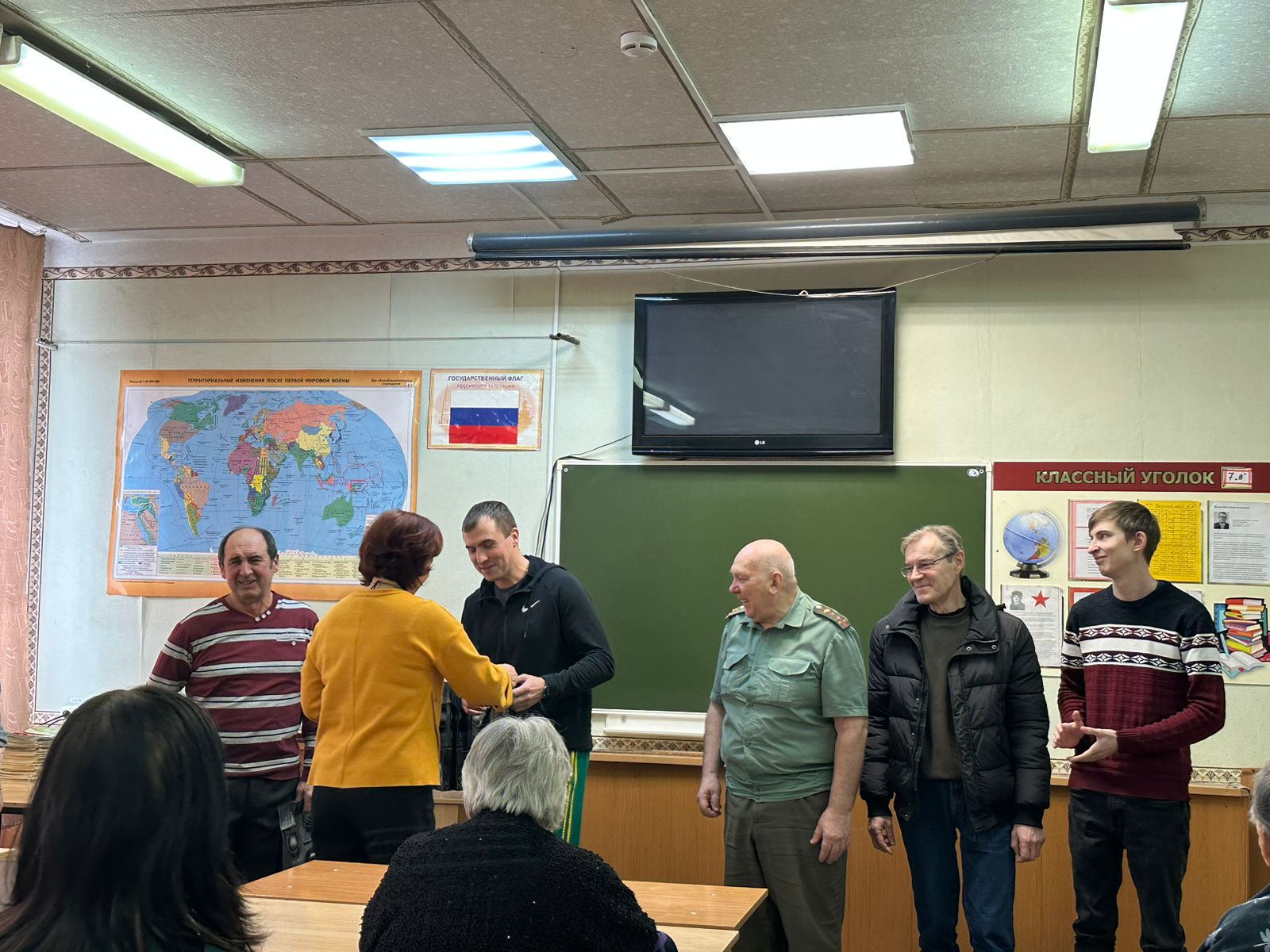 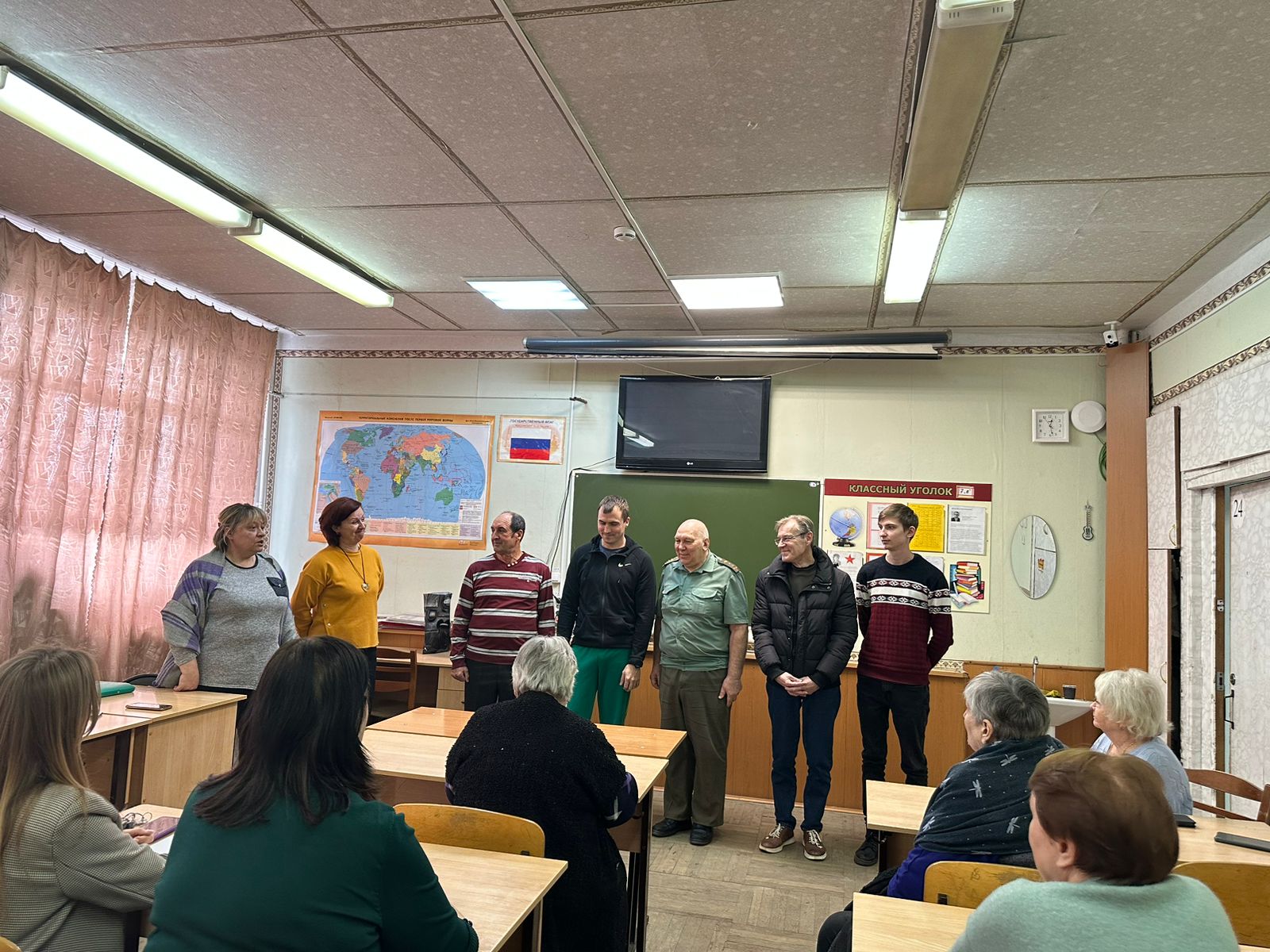 